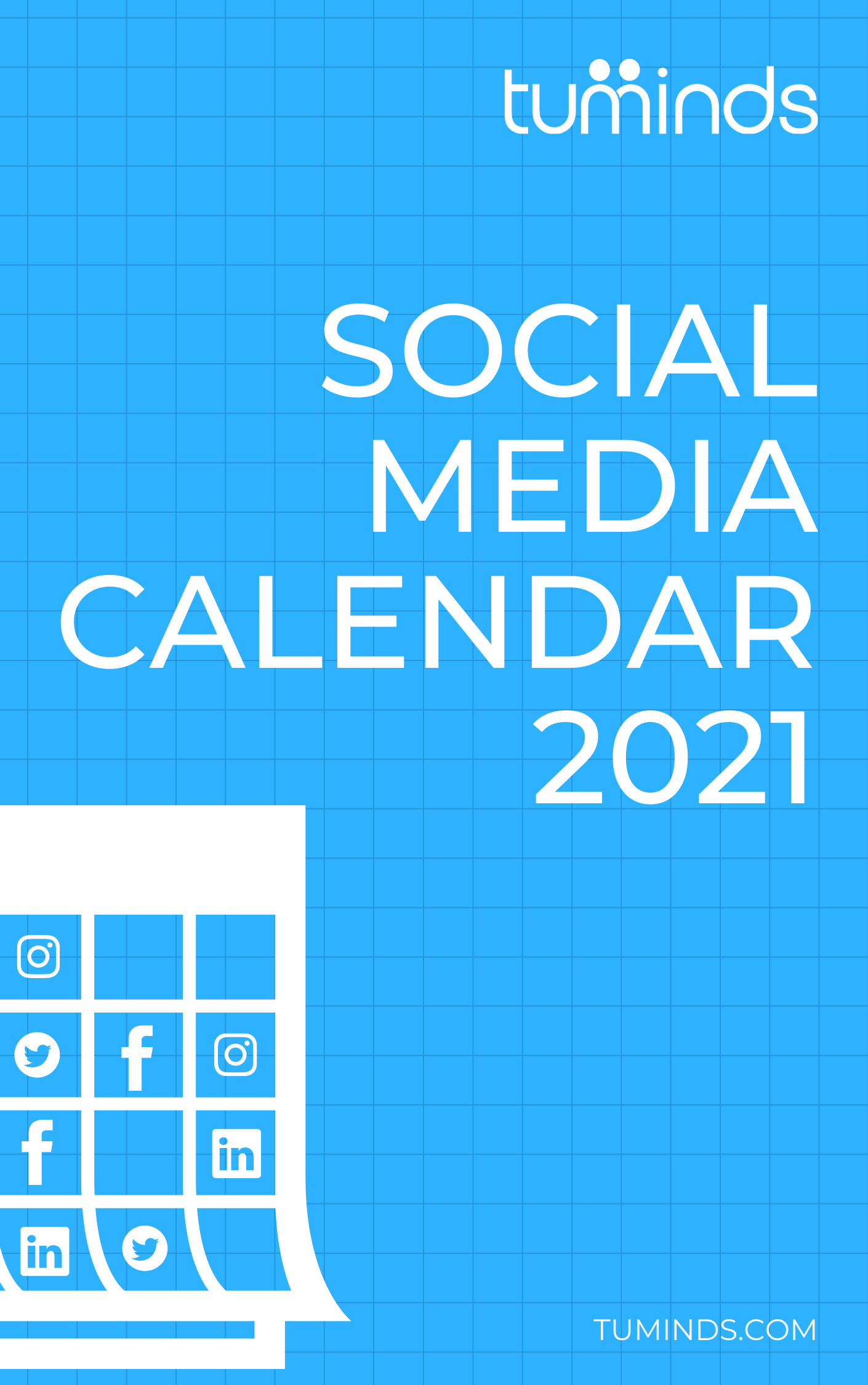 Social Media Calendar 2021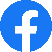 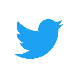 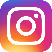 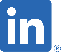 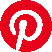 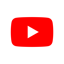 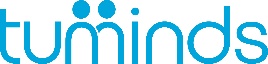 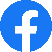 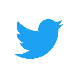 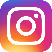 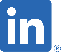 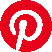 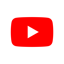 JANUARYTuminds Tip: Use your social media calendar to plan out activity (up to three months ahead is recommended): what is happening in your business and industry each month; any upcoming events; new products or services etc. Plan what you are going to post, when you are going to post it, on which platform and in which format (photo, text, video).Social Media Calendar 2021FEBRUARYTuminds Tip: Follow the 80/20 rule for posting content – 80% useful and interesting content, 20% promotional. Non-promotional content could include behind the scenes at your business, stories about your team, local news, relevant industry news, tips, articles that your audience will find helpful. Social Media Calendar 2021MARCHTuminds Tip: Using a social media management tool like Hootsuite (https://hootsuite.com/plans/free) can make social media management easier and more efficient. The free Hootsuite plan can be used to manage up to three platforms.Social Media Calendar 2021APRILTuminds Tip: Keep your Google listing up to date to improve visibility in Google search results. See https://tuminds.com/2018/08/how-tu-claim-and-improve-your-google-listing/ for more information.Social Media Calendar 2021MAYSocial Media Calendar 2021JUNETuminds Tip: Use hashtags on Twitter and Instagram to help your content be found by the right audience. Don’t use more than 2-3 hashtags in tweets. You can use up to 30 hashtags in Instagram posts.Social Media Calendar 2021JULYTuminds Tip: Make sure you add a clickable link to descriptions of YouTube videos to drive people to your website and help with Search Engine Optimisation.Social Media Calendar 2021AUGUSTSocial Media Calendar 2021SEPTEMBERTuminds Tip: As Twitter is an open platform you can reach people who have never heard about your business (as opposed to Facebook which is closed and the people who like your page are those who already know about you). Search for keywords and hashtags that are relevant to your business to see who is tweeting about them.Social Media Calendar 2021OCTOBERTuminds Tip: Use Instagram Stories to get feedback from your audience (through the poll, questions and slider stickers). Instagram Stories is a great way to show behind the scenes content. Social Media Calendar 2021NOVEMBERTuminds Tip: Rather than uploading photos to Pinterest from a device, use the Pinterest button to upload from your website. This will drive traffic back to the website.Social Media Calendar 2021DECEMBERTuminds Tip: Start planning your content for next year – get in touch with Tuminds for your 2022 social media calendar! The social media landscape is continually changing. For social media training, support and strategy please get in touch.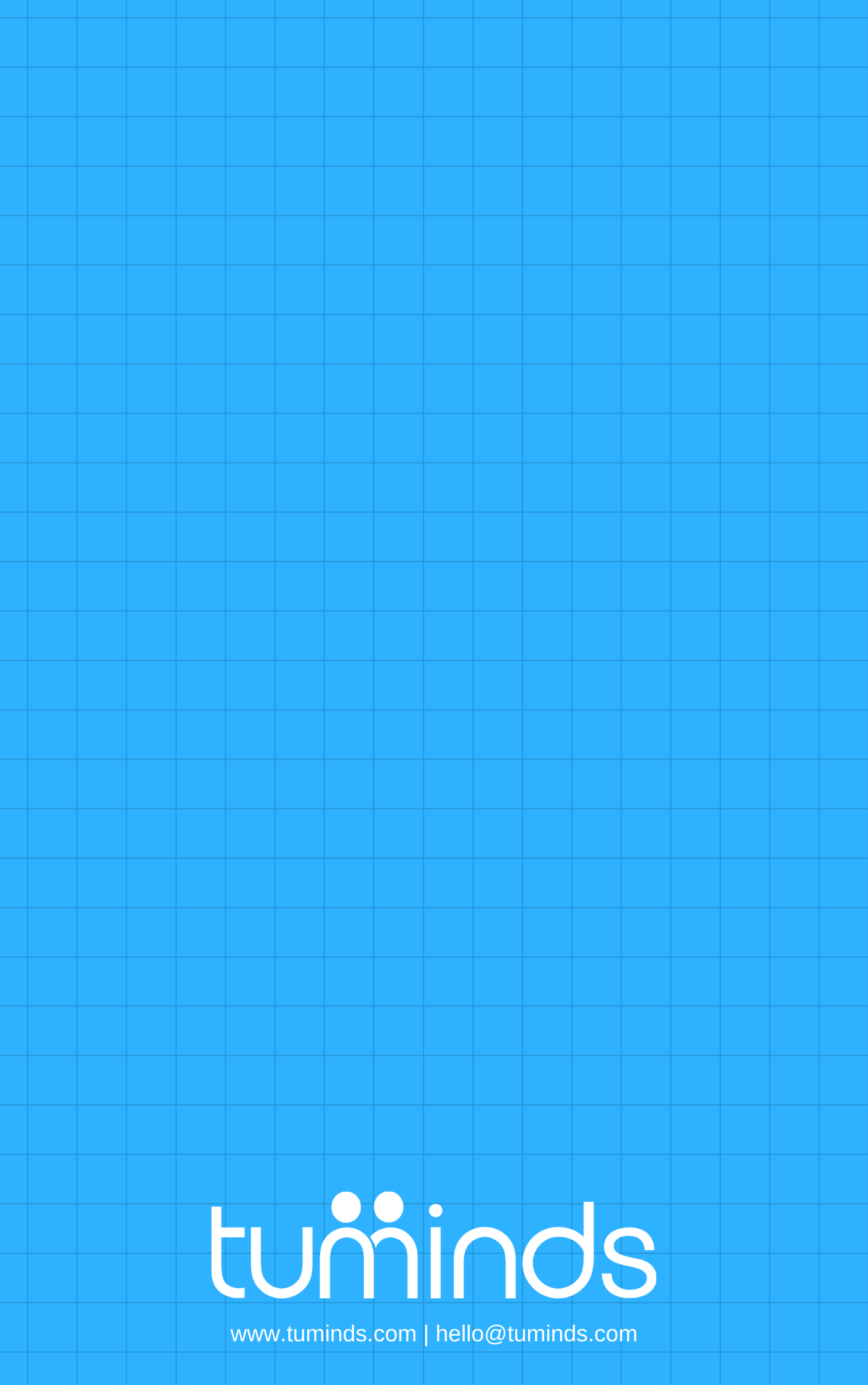 Friday 1stSaturday 2ndSunday 3rdSocial datesNew Year’s Day Science Fiction DayFacebook TwitterInstagramLinkedIn Monday 4thTuesday 5thWednesday 6thThursday 7thFriday 8thSaturday 9thSunday 10thSocial datesFacebookTwitterInstagramLinkedInMonday 11thTuesday 12thWednesday 13thThursday 14thFriday 15thSaturday 16thSunday 17thSocial datesFacebookTwitterInstagramLinkedInMonday 18thTuesday 19thWednesday 20thThursday 21stFriday 22ndSaturday 23rdSunday 24thSocial datesWinnie the Pooh Day and Blue MondayFacebookTwitterInstagramLinkedInMonday 25thTuesday 26thWednesday 27thThursday 28thFriday 29thSaturday 30thSunday 31stSocial datesRabbie Burns night FacebookTwitterInstagramLinkedInMonday 1stTuesday 2ndWednesday 3rdThursday 4thFriday 5thSaturday 6thSunday 7thSocial datesGroundhog DayFacebook’s BirthdaySix Nations start Facebook TwitterInstagramLinkedIn Monday 8thTuesday 9thWednesday 10thThursday 11thFriday 12thSaturday 13thSunday 14thSocial datesNational Pizza Day Chinese New Year (Ox)Valentine’s Day FacebookTwitterInstagramLinkedInMonday 15thTuesday 16thWednesday 17thThursday 18thFriday 19thSaturday 20thSunday 21stSocial datesShrove Tuesday Random Acts of Kindness Day FacebookTwitterInstagramLinkedInMonday 22ndTuesday 23rdWednesday 24thThursday 25thFriday 26thSaturday 27thSunday 28thSocial datesFacebookTwitterInstagramLinkedInThis month’s hashtags:#ValentinesDay		#Rugby#ShroveTuesday		#Sixnations#PancakesDay#BekindThis month’s hashtags:#ValentinesDay		#Rugby#ShroveTuesday		#Sixnations#PancakesDay#BekindThis month’s hashtags:#ValentinesDay		#Rugby#ShroveTuesday		#Sixnations#PancakesDay#BekindThis month’s hashtags:#ValentinesDay		#Rugby#ShroveTuesday		#Sixnations#PancakesDay#BekindThis month’s hashtags:#ValentinesDay		#Rugby#ShroveTuesday		#Sixnations#PancakesDay#BekindThis month’s hashtags:#ValentinesDay		#Rugby#ShroveTuesday		#Sixnations#PancakesDay#BekindThis month’s hashtags:#ValentinesDay		#Rugby#ShroveTuesday		#Sixnations#PancakesDay#BekindMonday 1stTuesday 2ndWednesday 3rdThursday 4thFriday 5thSaturday 6thSunday 7thSocial datesSt David’s DayWorld Wildlife Day World Book Day Facebook TwitterInstagramLinkedIn Monday 8thTuesday 9thWednesday 10thThursday 11thFriday 12thSaturday 13thSunday 14thSocial datesInt’l Women’s DayMother’s Day ‍FacebookTwitterInstagramLinkedInMonday 15thTuesday 16thWednesday 17thThursday 18thFriday 19thSaturday 20thSunday 21stSocial datesSt Patrick’s Day Spring EquinoxWorld Poetry DayFacebookTwitterInstagramLinkedInMonday 22ndTuesday 23rdWednesday 24thThursday 25thFriday 26thSaturday 27thSunday 28thSocial datesEarth Hour Clocks forward 1 amFacebookTwitterInstagramLinkedInMonday 29thTuesday 30thWednesday 31stThis month’s hashtags: #WorldBookDay; #WorldWildlifeDay; #Internationalwomensday # StPatricksDay; #SpringEquinox #WorldPoetryDay #MothersDay; #MotheringSunday; #EarthHour #ClocksForwardThis month’s hashtags: #WorldBookDay; #WorldWildlifeDay; #Internationalwomensday # StPatricksDay; #SpringEquinox #WorldPoetryDay #MothersDay; #MotheringSunday; #EarthHour #ClocksForwardThis month’s hashtags: #WorldBookDay; #WorldWildlifeDay; #Internationalwomensday # StPatricksDay; #SpringEquinox #WorldPoetryDay #MothersDay; #MotheringSunday; #EarthHour #ClocksForwardThis month’s hashtags: #WorldBookDay; #WorldWildlifeDay; #Internationalwomensday # StPatricksDay; #SpringEquinox #WorldPoetryDay #MothersDay; #MotheringSunday; #EarthHour #ClocksForwardSocial datesThis month’s hashtags: #WorldBookDay; #WorldWildlifeDay; #Internationalwomensday # StPatricksDay; #SpringEquinox #WorldPoetryDay #MothersDay; #MotheringSunday; #EarthHour #ClocksForwardThis month’s hashtags: #WorldBookDay; #WorldWildlifeDay; #Internationalwomensday # StPatricksDay; #SpringEquinox #WorldPoetryDay #MothersDay; #MotheringSunday; #EarthHour #ClocksForwardThis month’s hashtags: #WorldBookDay; #WorldWildlifeDay; #Internationalwomensday # StPatricksDay; #SpringEquinox #WorldPoetryDay #MothersDay; #MotheringSunday; #EarthHour #ClocksForwardThis month’s hashtags: #WorldBookDay; #WorldWildlifeDay; #Internationalwomensday # StPatricksDay; #SpringEquinox #WorldPoetryDay #MothersDay; #MotheringSunday; #EarthHour #ClocksForwardFacebookThis month’s hashtags: #WorldBookDay; #WorldWildlifeDay; #Internationalwomensday # StPatricksDay; #SpringEquinox #WorldPoetryDay #MothersDay; #MotheringSunday; #EarthHour #ClocksForwardThis month’s hashtags: #WorldBookDay; #WorldWildlifeDay; #Internationalwomensday # StPatricksDay; #SpringEquinox #WorldPoetryDay #MothersDay; #MotheringSunday; #EarthHour #ClocksForwardThis month’s hashtags: #WorldBookDay; #WorldWildlifeDay; #Internationalwomensday # StPatricksDay; #SpringEquinox #WorldPoetryDay #MothersDay; #MotheringSunday; #EarthHour #ClocksForwardThis month’s hashtags: #WorldBookDay; #WorldWildlifeDay; #Internationalwomensday # StPatricksDay; #SpringEquinox #WorldPoetryDay #MothersDay; #MotheringSunday; #EarthHour #ClocksForwardTwitterThis month’s hashtags: #WorldBookDay; #WorldWildlifeDay; #Internationalwomensday # StPatricksDay; #SpringEquinox #WorldPoetryDay #MothersDay; #MotheringSunday; #EarthHour #ClocksForwardThis month’s hashtags: #WorldBookDay; #WorldWildlifeDay; #Internationalwomensday # StPatricksDay; #SpringEquinox #WorldPoetryDay #MothersDay; #MotheringSunday; #EarthHour #ClocksForwardThis month’s hashtags: #WorldBookDay; #WorldWildlifeDay; #Internationalwomensday # StPatricksDay; #SpringEquinox #WorldPoetryDay #MothersDay; #MotheringSunday; #EarthHour #ClocksForwardThis month’s hashtags: #WorldBookDay; #WorldWildlifeDay; #Internationalwomensday # StPatricksDay; #SpringEquinox #WorldPoetryDay #MothersDay; #MotheringSunday; #EarthHour #ClocksForwardInstagramThis month’s hashtags: #WorldBookDay; #WorldWildlifeDay; #Internationalwomensday # StPatricksDay; #SpringEquinox #WorldPoetryDay #MothersDay; #MotheringSunday; #EarthHour #ClocksForwardThis month’s hashtags: #WorldBookDay; #WorldWildlifeDay; #Internationalwomensday # StPatricksDay; #SpringEquinox #WorldPoetryDay #MothersDay; #MotheringSunday; #EarthHour #ClocksForwardThis month’s hashtags: #WorldBookDay; #WorldWildlifeDay; #Internationalwomensday # StPatricksDay; #SpringEquinox #WorldPoetryDay #MothersDay; #MotheringSunday; #EarthHour #ClocksForwardThis month’s hashtags: #WorldBookDay; #WorldWildlifeDay; #Internationalwomensday # StPatricksDay; #SpringEquinox #WorldPoetryDay #MothersDay; #MotheringSunday; #EarthHour #ClocksForwardLinkedInThis month’s hashtags: #WorldBookDay; #WorldWildlifeDay; #Internationalwomensday # StPatricksDay; #SpringEquinox #WorldPoetryDay #MothersDay; #MotheringSunday; #EarthHour #ClocksForwardThis month’s hashtags: #WorldBookDay; #WorldWildlifeDay; #Internationalwomensday # StPatricksDay; #SpringEquinox #WorldPoetryDay #MothersDay; #MotheringSunday; #EarthHour #ClocksForwardThis month’s hashtags: #WorldBookDay; #WorldWildlifeDay; #Internationalwomensday # StPatricksDay; #SpringEquinox #WorldPoetryDay #MothersDay; #MotheringSunday; #EarthHour #ClocksForwardThis month’s hashtags: #WorldBookDay; #WorldWildlifeDay; #Internationalwomensday # StPatricksDay; #SpringEquinox #WorldPoetryDay #MothersDay; #MotheringSunday; #EarthHour #ClocksForwardThursday 1stFriday 2ndSaturday 3rdSunday 4thSocial datesApril Fool’s Day Good Friday Easter Saturday Easter Sunday Facebook TwitterInstagramLinkedIn Monday 5thTuesday 6thWednesday 7thThursday 8thFriday 9thSaturday 10thSunday 11thSocial datesEaster MondayWorld Health Day 🩺The Grand NationalFacebookTwitterInstagramLinkedInMonday 12thTuesday 13thWednesday 14thThursday 15thFriday 16thSaturday 17thSunday 18thSocial datesFacebookTwitterInstagramLinkedInMonday 19thTuesday 20thWednesday 21stThursday 22ndFriday 23rdSaturday 24thSunday 25thSocial datesNational Tea Day & Queen’s 95th b’dayEarth Day St George’s DayLondon MarathonFacebookTwitterInstagramLinkedInMonday 26thTuesday 27thWednesday 28thThursday 29thFriday 30thThis month’s hashtags:#AprilFoolsDay #WorldHealthDay#GoodFriday #Easter #Easterweekend #EasterSunday #Eastereggs#HappyBirthdayMam #NationalTeaDay #EarthDay #LondonMarathonThis month’s hashtags:#AprilFoolsDay #WorldHealthDay#GoodFriday #Easter #Easterweekend #EasterSunday #Eastereggs#HappyBirthdayMam #NationalTeaDay #EarthDay #LondonMarathonSocial datesThis month’s hashtags:#AprilFoolsDay #WorldHealthDay#GoodFriday #Easter #Easterweekend #EasterSunday #Eastereggs#HappyBirthdayMam #NationalTeaDay #EarthDay #LondonMarathonThis month’s hashtags:#AprilFoolsDay #WorldHealthDay#GoodFriday #Easter #Easterweekend #EasterSunday #Eastereggs#HappyBirthdayMam #NationalTeaDay #EarthDay #LondonMarathonFacebookThis month’s hashtags:#AprilFoolsDay #WorldHealthDay#GoodFriday #Easter #Easterweekend #EasterSunday #Eastereggs#HappyBirthdayMam #NationalTeaDay #EarthDay #LondonMarathonThis month’s hashtags:#AprilFoolsDay #WorldHealthDay#GoodFriday #Easter #Easterweekend #EasterSunday #Eastereggs#HappyBirthdayMam #NationalTeaDay #EarthDay #LondonMarathonTwitterThis month’s hashtags:#AprilFoolsDay #WorldHealthDay#GoodFriday #Easter #Easterweekend #EasterSunday #Eastereggs#HappyBirthdayMam #NationalTeaDay #EarthDay #LondonMarathonThis month’s hashtags:#AprilFoolsDay #WorldHealthDay#GoodFriday #Easter #Easterweekend #EasterSunday #Eastereggs#HappyBirthdayMam #NationalTeaDay #EarthDay #LondonMarathonInstagramThis month’s hashtags:#AprilFoolsDay #WorldHealthDay#GoodFriday #Easter #Easterweekend #EasterSunday #Eastereggs#HappyBirthdayMam #NationalTeaDay #EarthDay #LondonMarathonThis month’s hashtags:#AprilFoolsDay #WorldHealthDay#GoodFriday #Easter #Easterweekend #EasterSunday #Eastereggs#HappyBirthdayMam #NationalTeaDay #EarthDay #LondonMarathonLinkedInThis month’s hashtags:#AprilFoolsDay #WorldHealthDay#GoodFriday #Easter #Easterweekend #EasterSunday #Eastereggs#HappyBirthdayMam #NationalTeaDay #EarthDay #LondonMarathonThis month’s hashtags:#AprilFoolsDay #WorldHealthDay#GoodFriday #Easter #Easterweekend #EasterSunday #Eastereggs#HappyBirthdayMam #NationalTeaDay #EarthDay #LondonMarathonSaturday 1stSunday 2ndSocial datesFacebook TwitterInstagramLinkedIn Monday 3rdTuesday 4thWednesday 5thThursday 6thFriday 7thSaturday 8thSunday 9thSocial datesBank HolidayStar Wars DayFacebookTwitterInstagramLinkedInMonday 10thTuesday 11thWednesday 12thThursday 13thFriday 14thSaturday 15thSunday 16thSocial datesFA Cup Final FacebookTwitterInstagramLinkedInMonday 17thTuesday 18thWednesday 19thThursday 20thFriday 21stSaturday 22ndSunday 23rdSocial datesFacebookTwitterInstagramLinkedInMonday 25thTuesday 25thWednesday 26thThursday 27thFriday 28thSaturday 29thSunday 30thSocial datesWorld Hunger DayFacebookTwitterInstagramLinkedInMonday 31stTuminds Tip: Use Facebook Insights to find out more about your audience. The Posts section tells you which content resonates with your audience and People gives you information on the demographics of your audience.This month’s hashtags: #worldhungerday #bankholiday #facupfinal #football #starwars #maythefourthbewithyouTuminds Tip: Use Facebook Insights to find out more about your audience. The Posts section tells you which content resonates with your audience and People gives you information on the demographics of your audience.This month’s hashtags: #worldhungerday #bankholiday #facupfinal #football #starwars #maythefourthbewithyouTuminds Tip: Use Facebook Insights to find out more about your audience. The Posts section tells you which content resonates with your audience and People gives you information on the demographics of your audience.This month’s hashtags: #worldhungerday #bankholiday #facupfinal #football #starwars #maythefourthbewithyouTuminds Tip: Use Facebook Insights to find out more about your audience. The Posts section tells you which content resonates with your audience and People gives you information on the demographics of your audience.This month’s hashtags: #worldhungerday #bankholiday #facupfinal #football #starwars #maythefourthbewithyouTuminds Tip: Use Facebook Insights to find out more about your audience. The Posts section tells you which content resonates with your audience and People gives you information on the demographics of your audience.This month’s hashtags: #worldhungerday #bankholiday #facupfinal #football #starwars #maythefourthbewithyouTuminds Tip: Use Facebook Insights to find out more about your audience. The Posts section tells you which content resonates with your audience and People gives you information on the demographics of your audience.This month’s hashtags: #worldhungerday #bankholiday #facupfinal #football #starwars #maythefourthbewithyouSocial datesBank HolidayTuminds Tip: Use Facebook Insights to find out more about your audience. The Posts section tells you which content resonates with your audience and People gives you information on the demographics of your audience.This month’s hashtags: #worldhungerday #bankholiday #facupfinal #football #starwars #maythefourthbewithyouTuminds Tip: Use Facebook Insights to find out more about your audience. The Posts section tells you which content resonates with your audience and People gives you information on the demographics of your audience.This month’s hashtags: #worldhungerday #bankholiday #facupfinal #football #starwars #maythefourthbewithyouTuminds Tip: Use Facebook Insights to find out more about your audience. The Posts section tells you which content resonates with your audience and People gives you information on the demographics of your audience.This month’s hashtags: #worldhungerday #bankholiday #facupfinal #football #starwars #maythefourthbewithyouTuminds Tip: Use Facebook Insights to find out more about your audience. The Posts section tells you which content resonates with your audience and People gives you information on the demographics of your audience.This month’s hashtags: #worldhungerday #bankholiday #facupfinal #football #starwars #maythefourthbewithyouTuminds Tip: Use Facebook Insights to find out more about your audience. The Posts section tells you which content resonates with your audience and People gives you information on the demographics of your audience.This month’s hashtags: #worldhungerday #bankholiday #facupfinal #football #starwars #maythefourthbewithyouTuminds Tip: Use Facebook Insights to find out more about your audience. The Posts section tells you which content resonates with your audience and People gives you information on the demographics of your audience.This month’s hashtags: #worldhungerday #bankholiday #facupfinal #football #starwars #maythefourthbewithyouFacebookTuminds Tip: Use Facebook Insights to find out more about your audience. The Posts section tells you which content resonates with your audience and People gives you information on the demographics of your audience.This month’s hashtags: #worldhungerday #bankholiday #facupfinal #football #starwars #maythefourthbewithyouTuminds Tip: Use Facebook Insights to find out more about your audience. The Posts section tells you which content resonates with your audience and People gives you information on the demographics of your audience.This month’s hashtags: #worldhungerday #bankholiday #facupfinal #football #starwars #maythefourthbewithyouTuminds Tip: Use Facebook Insights to find out more about your audience. The Posts section tells you which content resonates with your audience and People gives you information on the demographics of your audience.This month’s hashtags: #worldhungerday #bankholiday #facupfinal #football #starwars #maythefourthbewithyouTuminds Tip: Use Facebook Insights to find out more about your audience. The Posts section tells you which content resonates with your audience and People gives you information on the demographics of your audience.This month’s hashtags: #worldhungerday #bankholiday #facupfinal #football #starwars #maythefourthbewithyouTuminds Tip: Use Facebook Insights to find out more about your audience. The Posts section tells you which content resonates with your audience and People gives you information on the demographics of your audience.This month’s hashtags: #worldhungerday #bankholiday #facupfinal #football #starwars #maythefourthbewithyouTuminds Tip: Use Facebook Insights to find out more about your audience. The Posts section tells you which content resonates with your audience and People gives you information on the demographics of your audience.This month’s hashtags: #worldhungerday #bankholiday #facupfinal #football #starwars #maythefourthbewithyouTwitterTuminds Tip: Use Facebook Insights to find out more about your audience. The Posts section tells you which content resonates with your audience and People gives you information on the demographics of your audience.This month’s hashtags: #worldhungerday #bankholiday #facupfinal #football #starwars #maythefourthbewithyouTuminds Tip: Use Facebook Insights to find out more about your audience. The Posts section tells you which content resonates with your audience and People gives you information on the demographics of your audience.This month’s hashtags: #worldhungerday #bankholiday #facupfinal #football #starwars #maythefourthbewithyouTuminds Tip: Use Facebook Insights to find out more about your audience. The Posts section tells you which content resonates with your audience and People gives you information on the demographics of your audience.This month’s hashtags: #worldhungerday #bankholiday #facupfinal #football #starwars #maythefourthbewithyouTuminds Tip: Use Facebook Insights to find out more about your audience. The Posts section tells you which content resonates with your audience and People gives you information on the demographics of your audience.This month’s hashtags: #worldhungerday #bankholiday #facupfinal #football #starwars #maythefourthbewithyouTuminds Tip: Use Facebook Insights to find out more about your audience. The Posts section tells you which content resonates with your audience and People gives you information on the demographics of your audience.This month’s hashtags: #worldhungerday #bankholiday #facupfinal #football #starwars #maythefourthbewithyouTuminds Tip: Use Facebook Insights to find out more about your audience. The Posts section tells you which content resonates with your audience and People gives you information on the demographics of your audience.This month’s hashtags: #worldhungerday #bankholiday #facupfinal #football #starwars #maythefourthbewithyouInstagramTuminds Tip: Use Facebook Insights to find out more about your audience. The Posts section tells you which content resonates with your audience and People gives you information on the demographics of your audience.This month’s hashtags: #worldhungerday #bankholiday #facupfinal #football #starwars #maythefourthbewithyouTuminds Tip: Use Facebook Insights to find out more about your audience. The Posts section tells you which content resonates with your audience and People gives you information on the demographics of your audience.This month’s hashtags: #worldhungerday #bankholiday #facupfinal #football #starwars #maythefourthbewithyouTuminds Tip: Use Facebook Insights to find out more about your audience. The Posts section tells you which content resonates with your audience and People gives you information on the demographics of your audience.This month’s hashtags: #worldhungerday #bankholiday #facupfinal #football #starwars #maythefourthbewithyouTuminds Tip: Use Facebook Insights to find out more about your audience. The Posts section tells you which content resonates with your audience and People gives you information on the demographics of your audience.This month’s hashtags: #worldhungerday #bankholiday #facupfinal #football #starwars #maythefourthbewithyouTuminds Tip: Use Facebook Insights to find out more about your audience. The Posts section tells you which content resonates with your audience and People gives you information on the demographics of your audience.This month’s hashtags: #worldhungerday #bankholiday #facupfinal #football #starwars #maythefourthbewithyouTuminds Tip: Use Facebook Insights to find out more about your audience. The Posts section tells you which content resonates with your audience and People gives you information on the demographics of your audience.This month’s hashtags: #worldhungerday #bankholiday #facupfinal #football #starwars #maythefourthbewithyouLinkedInTuminds Tip: Use Facebook Insights to find out more about your audience. The Posts section tells you which content resonates with your audience and People gives you information on the demographics of your audience.This month’s hashtags: #worldhungerday #bankholiday #facupfinal #football #starwars #maythefourthbewithyouTuminds Tip: Use Facebook Insights to find out more about your audience. The Posts section tells you which content resonates with your audience and People gives you information on the demographics of your audience.This month’s hashtags: #worldhungerday #bankholiday #facupfinal #football #starwars #maythefourthbewithyouTuminds Tip: Use Facebook Insights to find out more about your audience. The Posts section tells you which content resonates with your audience and People gives you information on the demographics of your audience.This month’s hashtags: #worldhungerday #bankholiday #facupfinal #football #starwars #maythefourthbewithyouTuminds Tip: Use Facebook Insights to find out more about your audience. The Posts section tells you which content resonates with your audience and People gives you information on the demographics of your audience.This month’s hashtags: #worldhungerday #bankholiday #facupfinal #football #starwars #maythefourthbewithyouTuminds Tip: Use Facebook Insights to find out more about your audience. The Posts section tells you which content resonates with your audience and People gives you information on the demographics of your audience.This month’s hashtags: #worldhungerday #bankholiday #facupfinal #football #starwars #maythefourthbewithyouTuminds Tip: Use Facebook Insights to find out more about your audience. The Posts section tells you which content resonates with your audience and People gives you information on the demographics of your audience.This month’s hashtags: #worldhungerday #bankholiday #facupfinal #football #starwars #maythefourthbewithyouTuesday 1stWednesday 2ndThursday 3rdFriday 4thSaturday 5thSunday 6thSocial datesFacebook TwitterInstagramLinkedIn Monday 7thTuesday 8thWednesday 9thThursday 10thFriday 11thSaturday 12thSunday 13thSocial datesWorld Gin Day! FacebookTwitterInstagramLinkedInMonday 14thTuesday 15thWednesday 16thThursday 17thFriday 18thSaturday 19thSunday 20thSocial datesFather’s Day FacebookTwitterInstagramLinkedInMonday 21stTuesday 22ndWednesday 23rdThursday 24thFriday 25thSaturday 26thSunday 27thSocial datesSummer Solstice Tour de France ‍️FacebookTwitterInstagramLinkedInMonday 28thTuesday 29thWednesday 30thThis month’s hashtags:#WorldGinDay #NationalBeerDay #FathersDay #HappyFathersDay #tennis #wimbledon #WorldsocialmediaThis month’s hashtags:#WorldGinDay #NationalBeerDay #FathersDay #HappyFathersDay #tennis #wimbledon #WorldsocialmediaThis month’s hashtags:#WorldGinDay #NationalBeerDay #FathersDay #HappyFathersDay #tennis #wimbledon #WorldsocialmediaThis month’s hashtags:#WorldGinDay #NationalBeerDay #FathersDay #HappyFathersDay #tennis #wimbledon #WorldsocialmediaSocial datesWimbledon starts World Social Media DayThis month’s hashtags:#WorldGinDay #NationalBeerDay #FathersDay #HappyFathersDay #tennis #wimbledon #WorldsocialmediaThis month’s hashtags:#WorldGinDay #NationalBeerDay #FathersDay #HappyFathersDay #tennis #wimbledon #WorldsocialmediaThis month’s hashtags:#WorldGinDay #NationalBeerDay #FathersDay #HappyFathersDay #tennis #wimbledon #WorldsocialmediaThis month’s hashtags:#WorldGinDay #NationalBeerDay #FathersDay #HappyFathersDay #tennis #wimbledon #WorldsocialmediaFacebookThis month’s hashtags:#WorldGinDay #NationalBeerDay #FathersDay #HappyFathersDay #tennis #wimbledon #WorldsocialmediaThis month’s hashtags:#WorldGinDay #NationalBeerDay #FathersDay #HappyFathersDay #tennis #wimbledon #WorldsocialmediaThis month’s hashtags:#WorldGinDay #NationalBeerDay #FathersDay #HappyFathersDay #tennis #wimbledon #WorldsocialmediaThis month’s hashtags:#WorldGinDay #NationalBeerDay #FathersDay #HappyFathersDay #tennis #wimbledon #WorldsocialmediaTwitterThis month’s hashtags:#WorldGinDay #NationalBeerDay #FathersDay #HappyFathersDay #tennis #wimbledon #WorldsocialmediaThis month’s hashtags:#WorldGinDay #NationalBeerDay #FathersDay #HappyFathersDay #tennis #wimbledon #WorldsocialmediaThis month’s hashtags:#WorldGinDay #NationalBeerDay #FathersDay #HappyFathersDay #tennis #wimbledon #WorldsocialmediaThis month’s hashtags:#WorldGinDay #NationalBeerDay #FathersDay #HappyFathersDay #tennis #wimbledon #WorldsocialmediaInstagramThis month’s hashtags:#WorldGinDay #NationalBeerDay #FathersDay #HappyFathersDay #tennis #wimbledon #WorldsocialmediaThis month’s hashtags:#WorldGinDay #NationalBeerDay #FathersDay #HappyFathersDay #tennis #wimbledon #WorldsocialmediaThis month’s hashtags:#WorldGinDay #NationalBeerDay #FathersDay #HappyFathersDay #tennis #wimbledon #WorldsocialmediaThis month’s hashtags:#WorldGinDay #NationalBeerDay #FathersDay #HappyFathersDay #tennis #wimbledon #WorldsocialmediaLinkedInThis month’s hashtags:#WorldGinDay #NationalBeerDay #FathersDay #HappyFathersDay #tennis #wimbledon #WorldsocialmediaThis month’s hashtags:#WorldGinDay #NationalBeerDay #FathersDay #HappyFathersDay #tennis #wimbledon #WorldsocialmediaThis month’s hashtags:#WorldGinDay #NationalBeerDay #FathersDay #HappyFathersDay #tennis #wimbledon #WorldsocialmediaThis month’s hashtags:#WorldGinDay #NationalBeerDay #FathersDay #HappyFathersDay #tennis #wimbledon #WorldsocialmediaThursday 1stFriday 2ndSaturday 3rdSunday 4thSocial datesFacebook TwitterInstagramLinkedIn Monday 5thTuesday 6thWednesday 7thThursday 8thFriday 9thSaturday 10thSunday 11thSocial datesWorld Chocolate Day! FacebookTwitterInstagramLinkedInMonday 12thTuesday 13thWednesday 14thThursday 15thFriday 16thSaturday 17thSunday 18thSocial datesFacebookTwitterInstagramLinkedInMonday 19thTuesday 20thWednesday 21stThursday 22ndFriday 23rdSaturday 24thSunday 25thSocial datesTokyo Olympics opening ceremonyFacebookTwitterInstagramLinkedInMonday 26thTuesday 27thWednesday 28thThursday 29thFriday 30thSaturday 31stSocial datesFacebookTwitterInstagramLinkedInSunday 1stSocial datesEdinburgh Fringe (tbc)Facebook TwitterInstagramLinkedIn Monday 2ndTuesday 3rdWednesday 4thThursday 5thFriday 6thSaturday 7thSunday 8thSocial datesBeer Day! Int'l Cat Day  FacebookTokyo Olympics CloseTwitterInstagramLinkedInMonday 9thTuesday 10thWednesday 11thThursday 12thFriday 13thSaturday 14thSunday 15thSocial datesFacebookTwitterInstagramLinkedInMonday 16thTuesday 17thWednesday 18thThursday 19thFriday 20thSaturday 21stSunday 22ndSocial datesFacebookTwitterInstagramLinkedInMonday 23rdTuesday 24thWednesday 25thThursday 26thFriday 27thSaturday 28thSunday 29thSocial datesNational Burger DayFacebookTwitterInstagramLinkedInMonday 30thTuesday 31stTuminds Tip: Posting consistently and engaging on your social media platforms can help to grow your audience.This month’s hashtags: #Olympics #Olympicgames #Tokyoolympics Tuminds Tip: Posting consistently and engaging on your social media platforms can help to grow your audience.This month’s hashtags: #Olympics #Olympicgames #Tokyoolympics Tuminds Tip: Posting consistently and engaging on your social media platforms can help to grow your audience.This month’s hashtags: #Olympics #Olympicgames #Tokyoolympics Tuminds Tip: Posting consistently and engaging on your social media platforms can help to grow your audience.This month’s hashtags: #Olympics #Olympicgames #Tokyoolympics Tuminds Tip: Posting consistently and engaging on your social media platforms can help to grow your audience.This month’s hashtags: #Olympics #Olympicgames #Tokyoolympics Social datesBank HolidayTuminds Tip: Posting consistently and engaging on your social media platforms can help to grow your audience.This month’s hashtags: #Olympics #Olympicgames #Tokyoolympics Tuminds Tip: Posting consistently and engaging on your social media platforms can help to grow your audience.This month’s hashtags: #Olympics #Olympicgames #Tokyoolympics Tuminds Tip: Posting consistently and engaging on your social media platforms can help to grow your audience.This month’s hashtags: #Olympics #Olympicgames #Tokyoolympics Tuminds Tip: Posting consistently and engaging on your social media platforms can help to grow your audience.This month’s hashtags: #Olympics #Olympicgames #Tokyoolympics Tuminds Tip: Posting consistently and engaging on your social media platforms can help to grow your audience.This month’s hashtags: #Olympics #Olympicgames #Tokyoolympics FacebookTuminds Tip: Posting consistently and engaging on your social media platforms can help to grow your audience.This month’s hashtags: #Olympics #Olympicgames #Tokyoolympics Tuminds Tip: Posting consistently and engaging on your social media platforms can help to grow your audience.This month’s hashtags: #Olympics #Olympicgames #Tokyoolympics Tuminds Tip: Posting consistently and engaging on your social media platforms can help to grow your audience.This month’s hashtags: #Olympics #Olympicgames #Tokyoolympics Tuminds Tip: Posting consistently and engaging on your social media platforms can help to grow your audience.This month’s hashtags: #Olympics #Olympicgames #Tokyoolympics Tuminds Tip: Posting consistently and engaging on your social media platforms can help to grow your audience.This month’s hashtags: #Olympics #Olympicgames #Tokyoolympics TwitterTuminds Tip: Posting consistently and engaging on your social media platforms can help to grow your audience.This month’s hashtags: #Olympics #Olympicgames #Tokyoolympics Tuminds Tip: Posting consistently and engaging on your social media platforms can help to grow your audience.This month’s hashtags: #Olympics #Olympicgames #Tokyoolympics Tuminds Tip: Posting consistently and engaging on your social media platforms can help to grow your audience.This month’s hashtags: #Olympics #Olympicgames #Tokyoolympics Tuminds Tip: Posting consistently and engaging on your social media platforms can help to grow your audience.This month’s hashtags: #Olympics #Olympicgames #Tokyoolympics Tuminds Tip: Posting consistently and engaging on your social media platforms can help to grow your audience.This month’s hashtags: #Olympics #Olympicgames #Tokyoolympics InstagramTuminds Tip: Posting consistently and engaging on your social media platforms can help to grow your audience.This month’s hashtags: #Olympics #Olympicgames #Tokyoolympics Tuminds Tip: Posting consistently and engaging on your social media platforms can help to grow your audience.This month’s hashtags: #Olympics #Olympicgames #Tokyoolympics Tuminds Tip: Posting consistently and engaging on your social media platforms can help to grow your audience.This month’s hashtags: #Olympics #Olympicgames #Tokyoolympics Tuminds Tip: Posting consistently and engaging on your social media platforms can help to grow your audience.This month’s hashtags: #Olympics #Olympicgames #Tokyoolympics Tuminds Tip: Posting consistently and engaging on your social media platforms can help to grow your audience.This month’s hashtags: #Olympics #Olympicgames #Tokyoolympics LinkedInTuminds Tip: Posting consistently and engaging on your social media platforms can help to grow your audience.This month’s hashtags: #Olympics #Olympicgames #Tokyoolympics Tuminds Tip: Posting consistently and engaging on your social media platforms can help to grow your audience.This month’s hashtags: #Olympics #Olympicgames #Tokyoolympics Tuminds Tip: Posting consistently and engaging on your social media platforms can help to grow your audience.This month’s hashtags: #Olympics #Olympicgames #Tokyoolympics Tuminds Tip: Posting consistently and engaging on your social media platforms can help to grow your audience.This month’s hashtags: #Olympics #Olympicgames #Tokyoolympics Tuminds Tip: Posting consistently and engaging on your social media platforms can help to grow your audience.This month’s hashtags: #Olympics #Olympicgames #Tokyoolympics Wednesday 1stThursday 2ndFriday 3rdSaturday 4thSunday 5thSocial datesFacebook TwitterInstagramLinkedIn Monday 6thTuesday 7thWednesday 8thThursday 9thFriday 10thSaturday 11thSunday 12thSocial datesFacebookTwitterInstagramLinkedInMonday 13thTuesday 14thWednesday 15thThursday 16thFriday 17thSaturday 18thSunday 19thSocial datesRoald Dahl Day100 days til Xmas!Talk like a Pirate dayFacebookTwitterInstagramLinkedInMonday 20thTuesday 21stWednesday 22ndThursday 23rdFriday 24thSaturday 25thSunday 26thSocial datesAutumn EquinoxFacebookTwitterInstagramLinkedInMonday 27thTuesday 28thWednesday 29thThursday 30thThis month’s hashtags:#roalddahl #tourismThis month’s hashtags:#roalddahl #tourismThis month’s hashtags:#roalddahl #tourismSocial datesWorld Tourism DayThis month’s hashtags:#roalddahl #tourismThis month’s hashtags:#roalddahl #tourismThis month’s hashtags:#roalddahl #tourismFacebookThis month’s hashtags:#roalddahl #tourismThis month’s hashtags:#roalddahl #tourismThis month’s hashtags:#roalddahl #tourismTwitterThis month’s hashtags:#roalddahl #tourismThis month’s hashtags:#roalddahl #tourismThis month’s hashtags:#roalddahl #tourismInstagramThis month’s hashtags:#roalddahl #tourismThis month’s hashtags:#roalddahl #tourismThis month’s hashtags:#roalddahl #tourismLinkedInThis month’s hashtags:#roalddahl #tourismThis month’s hashtags:#roalddahl #tourismThis month’s hashtags:#roalddahl #tourismFriday 1stSaturday 2ndSunday 3rdSocial datesWorld Vegetarian DayGrandparent’s DayFacebook TwitterInstagramLinkedIn Monday 4thTuesday 5thWednesday 6thThursday 7thFriday 8thSaturday 9thSunday 10thSocial datesWorld Animal DayWorld Teacher’s DayWorld Mental Health DayFacebookTwitterInstagramInsta’s 11th BirthdayLinkedInMonday 11thTuesday 12thWednesday 13thThursday 14thFriday 15thSaturday 16thSunday 17thSocial datesWorld Food DayFacebookTwitterInstagramLinkedInMonday 18thTuesday 19thWednesday 20thThursday 21stFriday 22ndSaturday 23rdSunday 24thSocial datesApple DayFacebookTwitterInstagramLinkedInMonday 25thTuesday 26thWednesday 27thThursday 28thFriday 29thSaturday 30thSunday 31stSocial dates World Pasta DayHalloween FacebookClocks go back 2amTwitterInstagramLinkedInMonday 1stTuesday 2ndWednesday 3rdThursday 4thFriday 5thSaturday 6thSunday 7thSocial datesBonfire Night Facebook TwitterInstagramLinkedIn Monday 8thTuesday 9thWednesday 10thThursday 11thFriday 12thSaturday 13thSunday 14thSocial datesWorld Kindness DayRemembrance SundayFacebookTwitterInstagramLinkedInMonday 15thTuesday 16thWednesday 17thThursday 18thFriday 19thSaturday 20thSunday 21stSocial datesWorld Children’s DayFacebookTwitterInstagramLinkedInMonday 22ndTuesday 23rdWednesday 24thThursday 25thFriday 26thSaturday 27thSunday 28thSocial datesBlack Friday FacebookNational Cake DayTwitterInstagramLinkedInMonday 29thTuesday 30thThis month’s hashtags: #BonfireNight #Fireworks #GuyFawkes #Remembrance Sunday #PoppyDay #ChildrenInNeed #BlackFriday #CyberMonday #StAndrewsDay #Bekind #NationalCakeDay #CakeDay #CakesOfInstagram #CakeTime #CakePornThis month’s hashtags: #BonfireNight #Fireworks #GuyFawkes #Remembrance Sunday #PoppyDay #ChildrenInNeed #BlackFriday #CyberMonday #StAndrewsDay #Bekind #NationalCakeDay #CakeDay #CakesOfInstagram #CakeTime #CakePornThis month’s hashtags: #BonfireNight #Fireworks #GuyFawkes #Remembrance Sunday #PoppyDay #ChildrenInNeed #BlackFriday #CyberMonday #StAndrewsDay #Bekind #NationalCakeDay #CakeDay #CakesOfInstagram #CakeTime #CakePornThis month’s hashtags: #BonfireNight #Fireworks #GuyFawkes #Remembrance Sunday #PoppyDay #ChildrenInNeed #BlackFriday #CyberMonday #StAndrewsDay #Bekind #NationalCakeDay #CakeDay #CakesOfInstagram #CakeTime #CakePornThis month’s hashtags: #BonfireNight #Fireworks #GuyFawkes #Remembrance Sunday #PoppyDay #ChildrenInNeed #BlackFriday #CyberMonday #StAndrewsDay #Bekind #NationalCakeDay #CakeDay #CakesOfInstagram #CakeTime #CakePornSocial datesCyber Monday St Andrews Day This month’s hashtags: #BonfireNight #Fireworks #GuyFawkes #Remembrance Sunday #PoppyDay #ChildrenInNeed #BlackFriday #CyberMonday #StAndrewsDay #Bekind #NationalCakeDay #CakeDay #CakesOfInstagram #CakeTime #CakePornThis month’s hashtags: #BonfireNight #Fireworks #GuyFawkes #Remembrance Sunday #PoppyDay #ChildrenInNeed #BlackFriday #CyberMonday #StAndrewsDay #Bekind #NationalCakeDay #CakeDay #CakesOfInstagram #CakeTime #CakePornThis month’s hashtags: #BonfireNight #Fireworks #GuyFawkes #Remembrance Sunday #PoppyDay #ChildrenInNeed #BlackFriday #CyberMonday #StAndrewsDay #Bekind #NationalCakeDay #CakeDay #CakesOfInstagram #CakeTime #CakePornThis month’s hashtags: #BonfireNight #Fireworks #GuyFawkes #Remembrance Sunday #PoppyDay #ChildrenInNeed #BlackFriday #CyberMonday #StAndrewsDay #Bekind #NationalCakeDay #CakeDay #CakesOfInstagram #CakeTime #CakePornThis month’s hashtags: #BonfireNight #Fireworks #GuyFawkes #Remembrance Sunday #PoppyDay #ChildrenInNeed #BlackFriday #CyberMonday #StAndrewsDay #Bekind #NationalCakeDay #CakeDay #CakesOfInstagram #CakeTime #CakePornFacebookThis month’s hashtags: #BonfireNight #Fireworks #GuyFawkes #Remembrance Sunday #PoppyDay #ChildrenInNeed #BlackFriday #CyberMonday #StAndrewsDay #Bekind #NationalCakeDay #CakeDay #CakesOfInstagram #CakeTime #CakePornThis month’s hashtags: #BonfireNight #Fireworks #GuyFawkes #Remembrance Sunday #PoppyDay #ChildrenInNeed #BlackFriday #CyberMonday #StAndrewsDay #Bekind #NationalCakeDay #CakeDay #CakesOfInstagram #CakeTime #CakePornThis month’s hashtags: #BonfireNight #Fireworks #GuyFawkes #Remembrance Sunday #PoppyDay #ChildrenInNeed #BlackFriday #CyberMonday #StAndrewsDay #Bekind #NationalCakeDay #CakeDay #CakesOfInstagram #CakeTime #CakePornThis month’s hashtags: #BonfireNight #Fireworks #GuyFawkes #Remembrance Sunday #PoppyDay #ChildrenInNeed #BlackFriday #CyberMonday #StAndrewsDay #Bekind #NationalCakeDay #CakeDay #CakesOfInstagram #CakeTime #CakePornThis month’s hashtags: #BonfireNight #Fireworks #GuyFawkes #Remembrance Sunday #PoppyDay #ChildrenInNeed #BlackFriday #CyberMonday #StAndrewsDay #Bekind #NationalCakeDay #CakeDay #CakesOfInstagram #CakeTime #CakePornTwitterThis month’s hashtags: #BonfireNight #Fireworks #GuyFawkes #Remembrance Sunday #PoppyDay #ChildrenInNeed #BlackFriday #CyberMonday #StAndrewsDay #Bekind #NationalCakeDay #CakeDay #CakesOfInstagram #CakeTime #CakePornThis month’s hashtags: #BonfireNight #Fireworks #GuyFawkes #Remembrance Sunday #PoppyDay #ChildrenInNeed #BlackFriday #CyberMonday #StAndrewsDay #Bekind #NationalCakeDay #CakeDay #CakesOfInstagram #CakeTime #CakePornThis month’s hashtags: #BonfireNight #Fireworks #GuyFawkes #Remembrance Sunday #PoppyDay #ChildrenInNeed #BlackFriday #CyberMonday #StAndrewsDay #Bekind #NationalCakeDay #CakeDay #CakesOfInstagram #CakeTime #CakePornThis month’s hashtags: #BonfireNight #Fireworks #GuyFawkes #Remembrance Sunday #PoppyDay #ChildrenInNeed #BlackFriday #CyberMonday #StAndrewsDay #Bekind #NationalCakeDay #CakeDay #CakesOfInstagram #CakeTime #CakePornThis month’s hashtags: #BonfireNight #Fireworks #GuyFawkes #Remembrance Sunday #PoppyDay #ChildrenInNeed #BlackFriday #CyberMonday #StAndrewsDay #Bekind #NationalCakeDay #CakeDay #CakesOfInstagram #CakeTime #CakePornInstagramThis month’s hashtags: #BonfireNight #Fireworks #GuyFawkes #Remembrance Sunday #PoppyDay #ChildrenInNeed #BlackFriday #CyberMonday #StAndrewsDay #Bekind #NationalCakeDay #CakeDay #CakesOfInstagram #CakeTime #CakePornThis month’s hashtags: #BonfireNight #Fireworks #GuyFawkes #Remembrance Sunday #PoppyDay #ChildrenInNeed #BlackFriday #CyberMonday #StAndrewsDay #Bekind #NationalCakeDay #CakeDay #CakesOfInstagram #CakeTime #CakePornThis month’s hashtags: #BonfireNight #Fireworks #GuyFawkes #Remembrance Sunday #PoppyDay #ChildrenInNeed #BlackFriday #CyberMonday #StAndrewsDay #Bekind #NationalCakeDay #CakeDay #CakesOfInstagram #CakeTime #CakePornThis month’s hashtags: #BonfireNight #Fireworks #GuyFawkes #Remembrance Sunday #PoppyDay #ChildrenInNeed #BlackFriday #CyberMonday #StAndrewsDay #Bekind #NationalCakeDay #CakeDay #CakesOfInstagram #CakeTime #CakePornThis month’s hashtags: #BonfireNight #Fireworks #GuyFawkes #Remembrance Sunday #PoppyDay #ChildrenInNeed #BlackFriday #CyberMonday #StAndrewsDay #Bekind #NationalCakeDay #CakeDay #CakesOfInstagram #CakeTime #CakePornLinkedInThis month’s hashtags: #BonfireNight #Fireworks #GuyFawkes #Remembrance Sunday #PoppyDay #ChildrenInNeed #BlackFriday #CyberMonday #StAndrewsDay #Bekind #NationalCakeDay #CakeDay #CakesOfInstagram #CakeTime #CakePornThis month’s hashtags: #BonfireNight #Fireworks #GuyFawkes #Remembrance Sunday #PoppyDay #ChildrenInNeed #BlackFriday #CyberMonday #StAndrewsDay #Bekind #NationalCakeDay #CakeDay #CakesOfInstagram #CakeTime #CakePornThis month’s hashtags: #BonfireNight #Fireworks #GuyFawkes #Remembrance Sunday #PoppyDay #ChildrenInNeed #BlackFriday #CyberMonday #StAndrewsDay #Bekind #NationalCakeDay #CakeDay #CakesOfInstagram #CakeTime #CakePornThis month’s hashtags: #BonfireNight #Fireworks #GuyFawkes #Remembrance Sunday #PoppyDay #ChildrenInNeed #BlackFriday #CyberMonday #StAndrewsDay #Bekind #NationalCakeDay #CakeDay #CakesOfInstagram #CakeTime #CakePornThis month’s hashtags: #BonfireNight #Fireworks #GuyFawkes #Remembrance Sunday #PoppyDay #ChildrenInNeed #BlackFriday #CyberMonday #StAndrewsDay #Bekind #NationalCakeDay #CakeDay #CakesOfInstagram #CakeTime #CakePornWednesday 1stThursday 2ndFriday 3rdSaturday 4thSunday 5thSocial datesFacebook TwitterInstagramLinkedIn Monday 6thTuesday 7thWednesday 8thThursday 9thFriday 10thSaturday 11thSunday 12thSocial datesFacebookTwitterInstagramLinkedInMonday 13thTuesday 14thWednesday 15thThursday 16thFriday 17thSaturday 18thSunday 19thSocial datesFacebookTwitterInstagramLinkedInMonday 20thTuesday 21stWednesday 22ndThursday 23rdFriday 24thSaturday 25thSunday 26thSocial datesWinter SolsticeChristmas Eve Christmas Day Boxing Day FacebookTwitterInstagramLinkedInMonday 27thTuesday 28thWednesday 29thThursday 30thFriday 31stThis month’s hashtags:#WinterSolstice#ChristmasEve; #HappyChristmas; #BoxingDay#NewYearsEve; #Hogmanay; #HappyNewYearThis month’s hashtags:#WinterSolstice#ChristmasEve; #HappyChristmas; #BoxingDay#NewYearsEve; #Hogmanay; #HappyNewYearSocial datesHogmanay! This month’s hashtags:#WinterSolstice#ChristmasEve; #HappyChristmas; #BoxingDay#NewYearsEve; #Hogmanay; #HappyNewYearThis month’s hashtags:#WinterSolstice#ChristmasEve; #HappyChristmas; #BoxingDay#NewYearsEve; #Hogmanay; #HappyNewYearFacebookThis month’s hashtags:#WinterSolstice#ChristmasEve; #HappyChristmas; #BoxingDay#NewYearsEve; #Hogmanay; #HappyNewYearThis month’s hashtags:#WinterSolstice#ChristmasEve; #HappyChristmas; #BoxingDay#NewYearsEve; #Hogmanay; #HappyNewYearTwitterThis month’s hashtags:#WinterSolstice#ChristmasEve; #HappyChristmas; #BoxingDay#NewYearsEve; #Hogmanay; #HappyNewYearThis month’s hashtags:#WinterSolstice#ChristmasEve; #HappyChristmas; #BoxingDay#NewYearsEve; #Hogmanay; #HappyNewYearInstagramThis month’s hashtags:#WinterSolstice#ChristmasEve; #HappyChristmas; #BoxingDay#NewYearsEve; #Hogmanay; #HappyNewYearThis month’s hashtags:#WinterSolstice#ChristmasEve; #HappyChristmas; #BoxingDay#NewYearsEve; #Hogmanay; #HappyNewYearLinkedInThis month’s hashtags:#WinterSolstice#ChristmasEve; #HappyChristmas; #BoxingDay#NewYearsEve; #Hogmanay; #HappyNewYearThis month’s hashtags:#WinterSolstice#ChristmasEve; #HappyChristmas; #BoxingDay#NewYearsEve; #Hogmanay; #HappyNewYear